CurriculumMódulo 13: El Nuevo Testamento Testifica de Cristo Prueba de la lección 1: El Mesías Anunciadopágina 1 de 2Nombre	 Fecha 	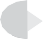 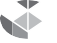 Haga un círculo o escriba su mejor respuesta.Verdadero o falso. El término protoevangelium se refiere a la primera declaración del evangelio presagiado en la promesa de Dios a Adán y Eva después de su desobediencia en el Jardín.¿Cuál de las siguientes declaraciones es verdad en cuanto a la huida de María y José a Egipto con el niño Jesús?Ellos huían de la ira de Herodes, quien quería tomar la vida del niño.Se establecieron en Nazaret durante los últimos días de la vida de Herodes.Los magos olvidaron avisar a José de la intención de Herodes para matar a Jesús.Todas las de arriba son verdad.Dos de las cosas que eran verdad acerca de la cultura griega y romana en el tiempo de Jesús eran  	 	 y 	.¿Cuál de las siguientes declaraciones NO ES VERDAD en cuanto al precursor que vendría delante del Mesías mencionado en el Antiguo Testamento?El instruiría al pueblo en el camino del Señor.El vendría en el espíritu y poder de Isaías.El vendría en el espíritu y poder de Eliseo.El “despejaría el camino” delante del Mesías, preparando sus corazones para su aparición.Verdadero o falso. Según Jesús, Juan el Bautista es la voz profética más importante jamás dada, ya que Juan es el mensajero del Pacto asociado con el Mesías.Curriculum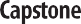 Módulo 13: El Nuevo Testamento Testifica de Cristo Prueba de la lección 1: El Mesías Anunciadopágina 2 de 2¿Cuál de las siguientes declaraciones NO ESTABA entre las tentaciones enumeradas durante la tentación de Jesús en el desierto?La invitación del diablo para que Jesús mandara que las piedras se convirtieran en panLa invitación del diablo para que Jesús se echara abajo desde el pináculo del temploLa invitación del diablo para que Jesús se convirtiera en el sacerdote principal en Jerusalén en el día de la PascuaLa invitación del diablo para que Jesús tomara los reinos al postrarse y adorarloJesús anunció su mesianismo en la sinagoga de su pueblo natal en 	.El primer milagro de Jesús fue en Caná de Galilea (un acto que demostró su gloria) y ocurrió cuando Jesús 	.¿Cuáles de las siguientes declaraciones son verdad en cuanto al nacimiento e infancia de Jesús de Nazaret?Él nació en la ciudad de David, llamada “Jerusalén”.Jesús nació durante el reinado y tiempo de César Claudio, el emperador más grande de Roma.El nacimiento de Jesús fue anunciado a pastores en los campos cerca de Belén.Juan el Bautista nació de su madre Elisabet seis meses después del nacimiento de Jesús de María.Verdadero o falso. La enseñanza de Jesús enseñando a los ancianos en el templo demuestra su profunda espiritualidad y compromiso hacia Dios, aun como adolescente.CurriculumMódulo 13: El Nuevo Testamento Testifica de Cristo Prueba de la lección 2: El Mesías Opuestopágina 1 de 2Nombre	 Fecha  	 Haga un círculo o escriba su mejor respuesta.Nosotros sabemos que de nuestro estudio del contexto histórico de la vida de Jesús, la “lingua Franca” (el lenguaje del comercio y negocio) era 	.Verdadero o falso. Jesús en su persona, por medio de su vida y buenas obras, demostró que el Reino de Dios no había llegado del todo; el Reino sólo vendría más tarde, en gloria.¿Cuál de las siguientes declaraciones ES VERDAD acerca de los zelotes en los días de Jesús?Ellos eran completamente desleales a las costumbres y leyes judías.Se opusieron al gobierno romano en base a que éste interfería con el gobierno de Dios sobre Israel.Ninguno de los seguidores de Jesús eran realmente de este grupo particular.Se oponían a resistir a los romanos a través de la fuerza y la rebelión.El término “reino” en el tiempo de Jesús significaba “ 	”.Los saduceos, durante el tiempo de la vida de Jesús:Estaban asociados con los sacerdotes y compartían autoridad en guiar a la nación judía.Negaron la resurrección y la existencia de ángeles y espíritus.Junto con los fariseos, ellos demandaban señales de Jesús.Todas las de arriba.CurriculumMóduló13: El Nuevo Testamento Testifica de Cristo Prueba de la lección 2: El Mesías Opuestopágina 2 de 2¿Cuál de los siguientes declaraciones fue creído ampliamente por los judíos acerca del Reino durante los días de Jesús?Dios es el Rey de todo el cielo y la tierra.Satanás contiende los derechos de Dios para gobernar sobre la creación, y la humanidad se ha unido a su rebelión.El Reino de Dios liberaría a Israel de la opresión y los gentiles les servirían.Todas los de arriba.Verdadero o falso. Los fariseos, aquellos que eran expertos en la ley y en su aplicación a la vida, fueron muy abiertos para con Jesús debido a su gran conocimiento y obediencia de la ley.El grupo que se apartó de toda conexión política y social de Israel y Roma para vivir un estilo de vida nomádico eran los: 	.El grupo que favorecía el gobierno de Herodes y su dinastía y colaboraban con Roma eran los 	.¿Cuál de los siguientes declaraciones es verdad en cuanto a la presencia del Reino y la vida de Jesús?Las sanidades de Jesús probaron que era el Mesías y que el Reino había llegado en su persona.El mensaje de Jesús declaró claramente que el Reino había llegado en su mismísima persona.Al echar demonios Jesús demostraró su autoridad sobre el diablo y las fuerzas demoníacas.Todas los de arriba.CurriculumMódulo 13: El Nuevo Testamento Testifica de Cristo Prueba de la lección 3: El Mesías Reveladopágina 1 de 2Nombre	 Fecha  	 Haga un círculo o escriba su mejor respuesta.El término secreto mesiánico se refiere al mandato de Jesús a personas sanadas, sus discípulos, y otros para que ellosdebieran	.Verdadero o falso. La justicia y santidad propias de Jesús representan el cumplimiento perfecto de la rectitud requerida por la ley de Dios.¿Cuál de las siguientes declaraciones NO ES VERDAD en cuanto a la manera en que el mesianismo de Jesús fue revelado por medio de su liderazgo y el hecho de ser Hijo?El amor y modelo de Jesús acerca del estilo de vida del Reino reveló su Mesianismo.Jesús reveló la gloria del Padre en su vida y sus obras, y comunicó su palabra.Jesús encontró deleite máximo en cumplir la voluntad del Padre como un hijo/siervo obediente.Todo lo que Jesús dijo e hizo trajo grande honor y gloria al Padre.Todas las de arriba son verdad.La “Gran Confesión” de  Pedro declaró que  Jesús  de  Nazaret era el 	 	.La Transfiguración:Fue una demostración momentánea de la gloria preexistente que Jesús tenía con el Padre.Reveló la conexión de Jesús con los profetas del Antiguo Testamento, Elías y Moisés.Confirmó por medio de la voz propia del Padre que Jesús era su Hijo a quien deberíamos oír.Todas las de arriba son verdad.Módulo 13: El Nuevo Testamento Testifica de Cristo Prueba de la lección 3: El Mesías Reveladopágina 2 de 2La Última Cena de Jesús con los apóstoles revela que:Jesús es el Cordero Pascual de Dios para todo el mundo.La humildad y modestia de Jesús fueron perfectamente reveladas en su vida.Un Nuevo Pacto en su cuerpo y sangre ahora ha sido ratificado a través de la muerte de Jesús.Todo lo de arriba.Verdadero o falso. El término encarnación, es decir, la Palabra hecha carne, se refiere al hecho que Jesús de Nazaret es el Hijo divino de Dios quien en su persona y obras revela perfectamente la gloria de Dios.El momento cuando Jesús se presentó a sí mismo en Jerusalén como Mesías y Rey a la nación de Israel, en cumplimiento de la profecía del Antiguo Testamento, se conoce comúnmente como la  	El miembro devoto del Sanedrín y el maestro de Israel que juntos sepultaron a Jesús en la tumba fueronVerdadero o falso. Jesús se apareció antes de su crucifixión en ambos juicios judío y romano en la siguiente orden: delante de Anás, Caifás, luego el Sanedrín; luego a Pilato, a Herodes, y finalmente a Herodes otra vez.